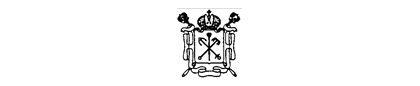 ТЕРРИТОРИАЛЬНАЯ ИЗБИРАТЕЛЬНАЯ КОМИССИЯ № 27РЕШЕНИЕСанкт-ПетербургО Плане мероприятий Территориальной избирательной комиссии № 27 по обеспечению избирательных прав граждан Российской Федерации, являющихся инвалидами, на 2023 годВ соответствии с пунктом 3.1 Рекомендаций по обеспечению избирательных прав граждан Российской Федерации, являющихся инвалидами, при проведении выборов в Российской Федерации, утвержденных постановлением Центральной избирательной комиссии Российской Федерации от 29 июля 2020 года № 262/1933-7, 
пунктом 2 решения Санкт-Петербургской избирательной комиссии 
от 12 января 2023 года № 22-5 «О Плане мероприятий по обеспечению избирательных прав граждан Российской Федерации, являющихся инвалидами, на 2023 год» Территориальная избирательная комиссия № 27 р е ш и л а:1. Утвердить План мероприятий Территориальной избирательной комиссии № 27 по обеспечению избирательных прав граждан Российской Федерации, являющихся инвалидами, на 2023 год (далее – План) 
согласно приложению к настоящему решению.2. Разместить настоящее решение на сайте Территориальной избирательной комиссии № 27 в информационно-телекоммуникационной сети «Интернет».3. Направить копии настоящего решения в Санкт-Петербургскую избирательную комиссию, администрацию Московского района 
Санкт-Петербурга, местные отделения (организации) региональных отделений общероссийских общественных организаций инвалидов 
в Санкт-Петербурге, участвующих в реализации Плана.4. Контроль за исполнением настоящего решения возложить на председателя Территориальной избирательной комиссии № 27 Ющенко Л.В.Приложениек решению Территориальной избирательной комиссии № 27от 26 января 2023 года № 26-3ПЛАН МЕРОПРИЯТИЙТерриториальной избирательной комиссии № 27 по обеспечению избирательных прав граждан Российской Федерации, являющихся инвалидами, на 2023 год26 января 2023 года                                     № 26-3Председатель Территориальной избирательной комиссии № 27Л.В. ЮщенкоСекретарь Территориальной избирательной комиссии № 27Е.В. Дерябина№п/пНаименование мероприятияСрок исполненияОтветственные исполнители1. Организационные и обучающие мероприятия1. Организационные и обучающие мероприятия1. Организационные и обучающие мероприятия1. Организационные и обучающие мероприятия1. Организационные и обучающие мероприятия1.1.Участие в заседаниях Рабочей группы по обеспечению реализации избирательных прав граждан с ограниченными физическими возможностями на территории Московского района 
Санкт-ПетербургаПо мере необходимости,но не режеодного разав полугодиеПредседатель ТИК1.2.Проведение тематических обучающих мероприятий 
с применением наглядных и практических методик 
с представителями участковых избирательных комиссий, 
отдела социальной защиты населения администрации района Санкт-Петербурга и учреждений социальной защиты населения, местных отделений (организаций) общественных организаций инвалидов в Санкт-ПетербургеВесь периодПредседатель ТИК,администрация Московского района Санкт-Петербурга 
(по согласованию),местные отделения (организации) региональных отделений общероссийских общественных организаций инвалидов в Санкт-Петербурге 
(по согласованию)1.3.Проведение тематических мероприятий, направленных 
на правовое просвещение избирателей, в том числе молодых 
и будущих, с ограниченными физическими возможностями 
(конкурсы, классные часы, иные мероприятия, направленные 
на непосредственное взаимодействие с указанной категорией избирателей):Сентябрь-декабрьПредседатель ТИК,администрация Московского района Санкт-Петербурга (по согласованию),местные отделения (организации) региональных отделений общероссийских общественных организаций инвалидов в Санкт-Петербурге 
(по согласованию),добровольческие (волонтерские) организации 
в области реализации социально ориентированных общественных проектов (по согласованию)1.3.1Проект «Самостоятельность – путь к успеху»:   - Встреча – практикум со слепыми и слабовидящими   - Встреча – практикум с людьми с ограниченными физическими возможностями   - Встреча – практикум с глухими и слабослышащими   - Игра по станциям «Экскурсия в избирательный мир»1 квартал2 квартал3 квартал4 кварталПредседатель ТИК,Отдел социальной защиты населения администрации Московского района Санкт-Петербурга, Санкт-Петербургское государственное бюджетное учреждение социального обслуживания населения «Центр социальной реабилитации инвалидов 
и детей-инвалидов Московского района»,Культурно-досуговый 
центр «Московский»1.4.Подготовка и размещение на сайте Территориальной избирательной комиссии № 27 в информационно-телекоммуникационной сети «Интернет» и в социальных сетях информационных (новостных) материалов о деятельности Территориальной избирательной комиссии № 27 по обеспечению избирательных прав граждан Российской Федерации, являющихся инвалидамиВесь периодПредседатель ТИК,специалист аппарата ТИК2. Мероприятия по обеспечению доступности помещений для голосования 
для избирателей, являющихся инвалидами, иных маломобильных групп населения2. Мероприятия по обеспечению доступности помещений для голосования 
для избирателей, являющихся инвалидами, иных маломобильных групп населения2. Мероприятия по обеспечению доступности помещений для голосования 
для избирателей, являющихся инвалидами, иных маломобильных групп населения2. Мероприятия по обеспечению доступности помещений для голосования 
для избирателей, являющихся инвалидами, иных маломобильных групп населения2. Мероприятия по обеспечению доступности помещений для голосования 
для избирателей, являющихся инвалидами, иных маломобильных групп населения2.1.Взаимодействие с органами государственной власти 
и органами местного самоуправления в Санкт-Петербурге 
в части решения вопросов обеспечения доступности помещений для голосования для избирателей, являющихся инвалидами, 
иных маломобильных групп населенияВесь периодПредседатель ТИК,администрация Московского района Санкт-Петербурга (по согласованию)2.2.Обеспечение условий для беспрепятственного доступа избирателей, являющихся инвалидами, к избирательным участкам и помещениям для голосования в соответствии 
с Рекомендациями по обеспечению избирательных прав граждан Российской Федерации, являющихся инвалидами, при проведении выборов в Российской Федерации, утвержденными постановлением Центральной избирательной комиссии Российской Федерации от 29 июля 2020 года № 262/1933-7Весь период Председатель ТИК,администрация Московского района Санкт-Петербурга (по согласованию)2.3.Перемещение помещений для голосования, 
недоступных для маломобильных групп населения, 
со вторых и выше этажей на первые этажи зданийВесь периодПредседатель ТИК,администрация Московского района Санкт-Петербурга (по согласованию)2.4.Мониторинг доступности помещений для голосования 
для избирателей, являющихся инвалидами, иных маломобильных групп населенияЕжеквартальноПредседатель ТИК,администрация Московского района Санкт-Петербурга (по согласованию)2.5.Проверка исправности технических средств обеспечения доступности избирательных участков (пандусов, подъемных платформ (аппарелей), рельсов, адаптированных лифтов, раздвижных дверей, иных необходимых приспособлений 
(в том числе, временных), и их соответствия действующим строительным нормам и правилам Российской ФедерацииВесь период Председатель ТИК,администрация Московского района Санкт-Петербурга (по согласованию),местные отделения (организации) региональных отделений общероссийских общественных организаций инвалидов в Санкт-Петербурге 
(по согласованию)2.6.Уточнение мест компактного проживания избирателей, являющихся инвалидами, по видам стойких расстройств функций организма: зрения (слепые и слабовидящие), слуха (глухие), опорно-двигательного аппарата (лица, имеющие значительно выраженные нарушения функций верхних конечностей 
или нижних конечностей) для определения перечня специально оборудованных избирательных участковЯнварь, июльПредседатель ТИК,администрация Московского района Санкт-Петербурга (по согласованию),местные отделения (организации) региональных отделений общероссийских общественных организаций инвалидов в Санкт-Петербурге 
(по согласованию)